Publicado en Portugal el 24/04/2023 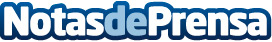 Bruno Bulacia correrá el Rally de AboboreiraEl equipo formado por Bruno Bulacia y Alex Coronado estarán presentes con su Toyota GR Yaris RZ en el Rally Terras de Aboboreira que se celebrará los días 28 y 29 de abril en PortugalDatos de contacto:Jose Manuel669811294Nota de prensa publicada en: https://www.notasdeprensa.es/bruno-bulacia-correra-el-rally-de-aboboreira_1 Categorias: Internacional Nacional Sociedad Eventos Otros deportes http://www.notasdeprensa.es